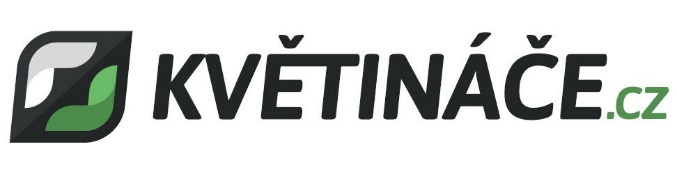 Oznámení o odstoupení od kupní smlouvyAdresát: Daniel Teplý (Květináče.cz) IČ: 63795299 DIČ: CZ7011010017 se sídlem Valdštejnská 287/5, Liberec 1, 460 01. Fyzická osoba podnikající na základě živnostenského oprávnění č.j.: ŽÚ/06/09894/04/F/Ko a ev.č..: 350506-45766-00Oznamuji, že tímto odstupuji od smlouvy o nákupu tohoto zboží:……………………………………………………… …………………………………………………………………………………………………………………………………………………………………………………………………………………………………………………………………………………………………………………………………………………………………………………………………………………………………………………………………………………………………………………………………………………………………………………………………………………………………………………..Číslo daňového dokladu: ………………………………Datum objednání: …………………………….Datum obdržení: ………………………………………………Jméno a příjmení zákazníka: ………………………………………………………………………………Adresa zákazníka: …………………………………………………………………………………………………….Číslo bankovního účtu: ……………………………………………/………………………………………Datum: ……………………………………Vlastnoruční podpis: ……………………………………………………Přílohy:Kopie kupního dokladu